Supplementary InformationRed yeast rice for hyperlipemia: A meta-analysis of 15 high-quality randomized controlled trialsSupplementary Table S1: Preferred Reporting Items for Systematic Reviews and Meta-Analyses (PRISMA) checklistFrom:  Page MJ, McKenzie JE, Bossuyt PM, Boutron I, Hoffmann TC, Mulrow CD, et al. The PRISMA 2020 statement: an updated guideline for reporting systematic reviews. BMJ 2021;372:n71. doi: 10.1136/bmj.n71PRISMA: Preferred Reporting Items for Systematic Reviews and Meta-AnalyseSupplementary Table S2: Search StrategySupplementary Table S3: Molecular structure of main chemical constituents of red yeast riceSupplementary Table S4: Contents of chemical constituents in Red yeast rice from different manufacturersNR: no reported; Y: yes; N: no; HPLC: High performance liquid chromatography.Supplementary Table S5: Excluded trials with Jadad score less than 4.Supplementary Figure S1: Funnel plot on the safety and efficacy of red yeast rice for hyperlipidemia.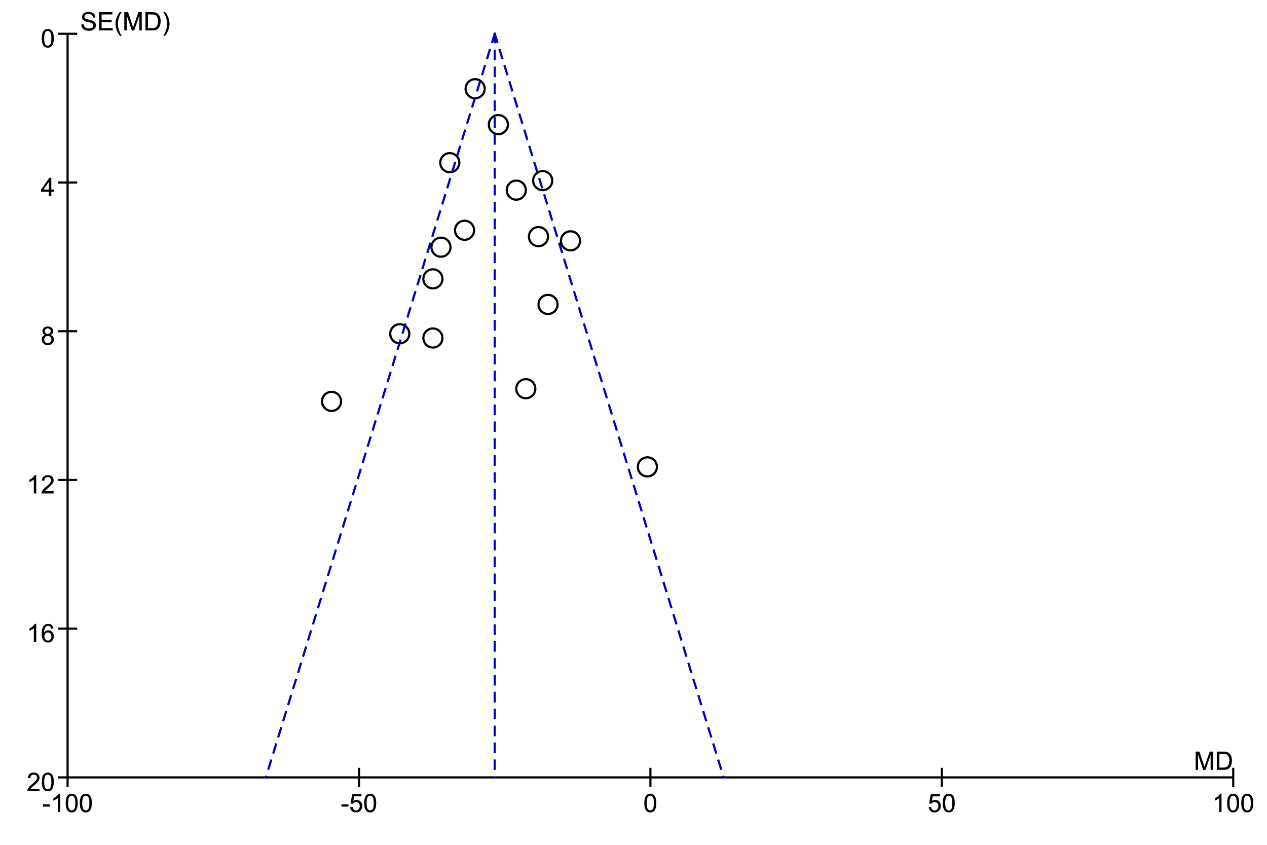 Supplementary Figure S2: Forest plot of HDL-C between RYR alone and control groups. (RYR: red yeast rice; HDL-C: high density lipoprotein cholesterol)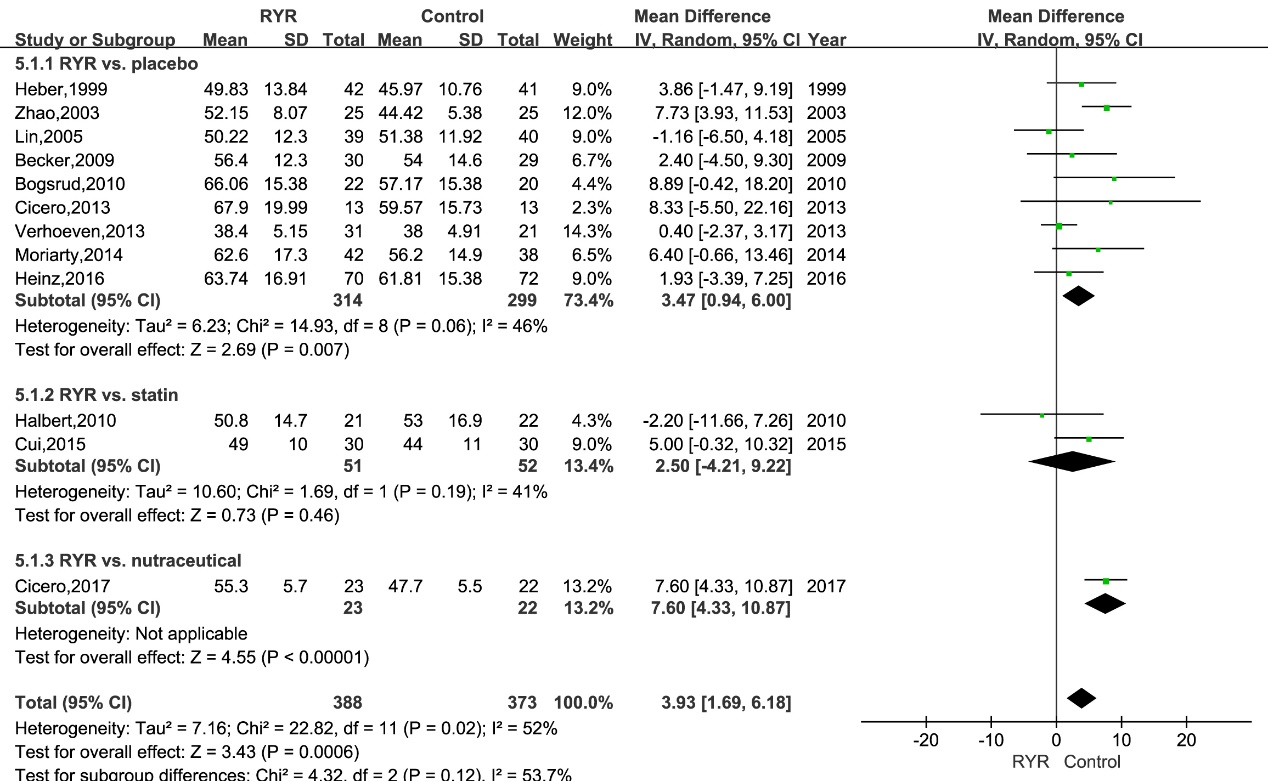 Supplementary Figure S3: Forest plot of HDL-C between RYR in combination and control groups.(RYR: red yeast rice; HDL-C: high density lipoprotein cholesterol)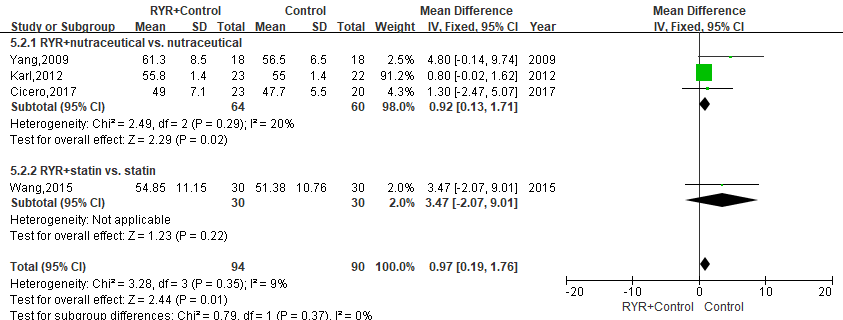 Supplementary Figure S4. Forest plot of apoA-I between RYR and control groups.(RYR: red yeast rice; apoB: apolipoprotein B)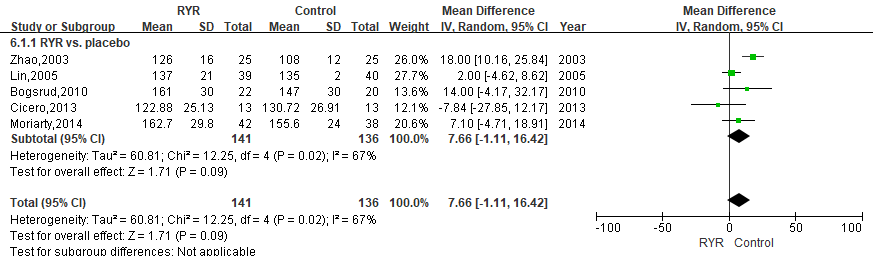 Supplementary Figure S5: Forest plot of apoB between RYR and control groups.(RYR: red yeast rice; apoB: apolipoprotein B)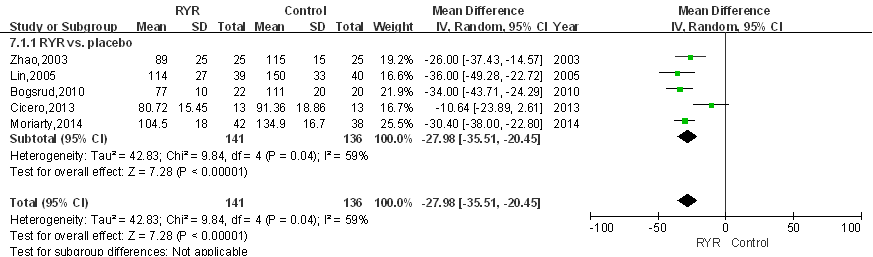 Section and Topic Item #Checklist item Location where item is reported TITLE TITLE TITLE Title 1Identify the report as a systematic review.Page 1 (Title)ABSTRACT ABSTRACT ABSTRACT Abstract 2See the PRISMA 2020 for Abstracts checklist.Pages 3-4 (Abstract)INTRODUCTION INTRODUCTION INTRODUCTION Rationale 3Describe the rationale for the review in the context of existing knowledge.Pages 6-7 (Introduction)Objectives 4Provide an explicit statement of the objective(s) or question(s) the review addresses.Pages 6-7 (Introduction)METHODS METHODS METHODS Eligibility criteria 5Specify the inclusion and exclusion criteria for the review and how studies were grouped for the syntheses.Page 8 (Search strategy)Information sources 6Specify all databases, registers, websites, organisations, reference lists and other sources searched or consulted to identify studies. Specify the date when each source was last searched or consulted.Page 8 (Search strategy)Search strategy7Present the full search strategies for all databases, registers and websites, including any filters and limits used.Page 8 (Search strategy)Selection process8Specify the methods used to decide whether a study met the inclusion criteria of the review, including how many reviewers screened each record and each report retrieved, whether they worked independently, and if applicable, details of automation tools used in the process.Page 8-9 (Inclusion and exclusion criteria)Data collection process 9Specify the methods used to collect data from reports, including how many reviewers collected data from each report, whether they worked independently, any processes for obtaining or confirming data from study investigators, and if applicable, details of automation tools used in the process.Page 9 (Data extraction)Data items 10aList and define all outcomes for which data were sought. Specify whether all results that were compatible with each outcome domain in each study were sought (e.g. for all measures, time points, analyses), and if not, the methods used to decide which results to collect.Page 9 (Data extraction)Data items 10bList and define all other variables for which data were sought (e.g. participant and intervention characteristics, funding sources). Describe any assumptions made about any missing or unclear information.Page 9 (Data extraction)Study risk of bias assessment11Specify the methods used to assess risk of bias in the included studies, including details of the tool(s) used, how many reviewers assessed each study and whether they worked independently, and if applicable, details of automation tools used in the process.Page 9-10 (Risk of bias in individual studies)Effect measures 12Specify for each outcome the effect measure(s) (e.g. risk ratio, mean difference) used in the synthesis or presentation of results.Page 10 (Statistical analysis)Synthesis methods13aDescribe the processes used to decide which studies were eligible for each synthesis (e.g. tabulating the study intervention characteristics and comparing against the planned groups for each synthesis (item #5)).Page 10 (Statistical analysis)Synthesis methods13bDescribe any methods required to prepare the data for presentation or synthesis, such as handling of missing summary statistics, or data conversions.Page 10 (Statistical analysis)Synthesis methods13cDescribe any methods used to tabulate or visually display results of individual studies and syntheses.Page 10 (Statistical analysis)Synthesis methods13dDescribe any methods used to synthesize results and provide a rationale for the choice(s). If meta-analysis was performed, describe the model(s), method(s) to identify the presence and extent of statistical heterogeneity, and software package(s) used.Page 10 (Statistical analysis)Synthesis methods13eDescribe any methods used to explore possible causes of heterogeneity among study results (e.g. subgroup analysis, meta-regression).Page 10 (Statistical analysis)Synthesis methods13fDescribe any sensitivity analyses conducted to assess robustness of the synthesized results.Page 10 (Statistical analysis)Reporting bias assessment14Describe any methods used to assess risk of bias due to missing results in a synthesis (arising from reporting biases).Page 9-10 (Risk of bias assessments)Certainty assessment15Describe any methods used to assess certainty (or confidence) in the body of evidence for an outcome.Page 10 (Statistical analysis)RESULTS RESULTS RESULTS Study selection 16aDescribe the results of the search and selection process, from the number of records identified in the search to the number of studies included in the review, ideally using a flow diagram.Pages 10-11 (Study selection of included studies)Study selection 16bCite studies that might appear to meet the inclusion criteria, but which were excluded, and explain why they were excluded.Pages 10-11 (Study selection of included studies)Study characteristics 17Cite each included study and present its characteristics.Pages 11-12 (study characteristics)Risk of bias in studies 18Present assessments of risk of bias for each included study.Pages 12-13 (Risk of bias assessments)Results of individual studies 19For all outcomes, present, for each study: (a) summary statistics for each group (where appropriate) and (b) an effect estimate and its precision (e.g. confidence/credible interval), ideally using structured tables or plots.Pages 13-16 (Primary outcomes / Secondary outcomes)Results of syntheses20aFor each synthesis, briefly summarise the characteristics and risk of bias among contributing studies.Pages 13-16 (Primary outcomes / Secondary outcomes)Results of syntheses20bPresent results of all statistical syntheses conducted. If meta-analysis was done, present for each the summary estimate and its precision (e.g. confidence/credible interval) and measures of statistical heterogeneity. If comparing groups, describe the direction of the effect.Pages 13-16 (Primary outcomes / Secondary outcomes)Results of syntheses20cPresent results of all investigations of possible causes of heterogeneity among study results.Pages 13-16 (Primary outcomes / Secondary outcomes)Results of syntheses20dPresent results of all sensitivity analyses conducted to assess the robustness of the synthesized results.Pages 13-16 (Primary outcomes / Secondary outcomes)Reporting biases21Present assessments of risk of bias due to missing results (arising from reporting biases) for each synthesis assessed.Pages 12-13 (Risk of bias assessments)Certainty of evidence 22Present assessments of certainty (or confidence) in the body of evidence for each outcome assessed.Pages 13-16 (Primary outcomes / Secondary outcomes)DISCUSSION DISCUSSION DISCUSSION Discussion 23aProvide a general interpretation of the results in the context of other evidence.Pages 16-20 (Discussion)Discussion 23bDiscuss any limitations of the evidence included in the review.Pages 19-20 (Limitations)Discussion 23cDiscuss any limitations of the review processes used.Pages 19-20 (Limitations)Discussion 23dDiscuss implications of the results for practice, policy, and future research.Pages 16-20 (Discussion)OTHER INFORMATIONOTHER INFORMATIONOTHER INFORMATIONRegistration and protocol24aProvide registration information for the review, including register name and registration number, or state that the review was not registered.Page 8 (Methods)Registration and protocol24bIndicate where the review protocol can be accessed, or state that a protocol was not prepared.Page 8 (Methods)Registration and protocol24cDescribe and explain any amendments to information provided at registration or in the protocol.Page 8 (Methods)Support25Describe sources of financial or non-financial support for the review, and the role of the funders or sponsors in the review.Page 22 (Funding)Competing interests26Declare any competing interests of review authors.Page 22 (Declaration of interest)Availability of data, code and other materials27Report which of the following are publicly available and where they can be found: template data collection forms; data extracted from included studies; data used for all analyses; analytic code; any other materials used in the review.Page 22 (Data Availability Statement)Pubmed1red yeast rice [Supplementary Concept]Pubmed2red yeast rice[Title/Abstract]Pubmed3red rice yeast[Title/Abstract]Pubmed4cholestin[Title/Abstract]Pubmed5Chinese red-yeast-rice dietary supplement[Title/Abstract]Pubmed6red kojic rice[Title/Abstract]Pubmed7red rice[Title/Abstract]Pubmed8monascus color[Title/Abstract]Pubmed9momascusc colours[Title/Abstract]Pubmed10monascus red[Title/Abstract]Pubmed11red rice startermomascusc colours[Title/Abstract]Pubmed12ryr[Title/Abstract]Pubmed13r-y-r[Title/Abstract]Pubmed14riz rouge[Title/Abstract]Pubmed15monacolin k[Title/Abstract]Pubmed16monascus[Title/Abstract]Pubmed17monascus purpureus[Title/Abstract]Pubmed18monascus purpureus went[Title/Abstract]Pubmed19hong qu[Title/Abstract]Pubmed20xuezhikang[Title/Abstract]Pubmed211-20/orPubmed22hyperlipidemias[Mesh]Pubmed23hyperlipemia[Title/Abstract]Pubmed24hyperlipemias[Title/Abstract]Pubmed25hyperlipaemia[Title/Abstract]Pubmed26hyperlipidemia[Title/Abstract]Pubmed27hyperlipidemias[Title/Abstract]Pubmed28hyperlipidaemia[Title/Abstract]Pubmed29high cholesterol[Title/Abstract]Pubmed30hypercholesterolemia[Title/Abstract]Pubmed31lipid profile[Title/Abstract]Pubmed32lipidemia[Title/Abstract]Pubmed33lipidemias[Title/Abstract]Pubmed34lipemia[Title/Abstract]Pubmed35lipemias[Title/Abstract]Pubmed36dyslipidemia[Title/Abstract]Pubmed3722-36/orPubmed3821 and 37Embase1'cholestin'/expEmbase2'xuezhikang'/expEmbase3'red yeast rice':ti,ab,kwEmbase4'red rice yeast':ti,ab,kwEmbase5'cholestin':ti,ab,kwEmbase6'Chinese red-yeast-rice dietary supplement':ti,ab,kwEmbase7'red kojic rice':ti,ab,kwEmbase8'red rice':ti,ab,kwEmbase9'monascus color':ti,ab,kwEmbase10'momascusc colours':ti,ab,kwEmbase11'monascus red':ti,ab,kwEmbase12'red rice startermomascusc colours':ti,ab,kwEmbase13'ryr':ti,ab,kwEmbase14'r-y-r':ti,ab,kwEmbase15'riz rouge':ti,ab,kwEmbase16'monacolin k':ti,ab,kwEmbase17'monascus':ti,ab,kwEmbase18'monascus purpureus':ti,ab,kwEmbase19'monascus purpureus went':ti,ab,kwEmbase20'hong qu':ti,ab,kwEmbase21'xuezhikang':ti,ab,kwEmbase221-21/orEmbase23'hyperlipidemia'/expEmbase24'hyperlipemia':ti,ab,kwEmbase25'hyperlipemias':ti,ab,kwEmbase26'hyperlipaemia':ti,ab,kwEmbase27'hyperlipidemia':ti,ab,kwEmbase28'hyperlipidemias':ti,ab,kwEmbase29'hyperlipidaemia':ti,ab,kwEmbase30'high cholesterol':ti,ab,kwEmbase31'hypercholesterolemia':ti,ab,kwEmbase32'lipid profile':ti,ab,kwEmbase33'lipidemia':ti,ab,kwEmbase34'lipidemias':ti,ab,kwEmbase35'lipemia':ti,ab,kwEmbase36'lipemias':ti,ab,kwEmbase37'dyslipidemia':ti,ab,kwEmbase3823-37/orEmbase3922 and 38Cochrane1MeSH descriptor:[red yeast rice] explode all treesCochrane2(red yeast rice):ti,ab,kwCochrane3(red rice yeast):ti,ab,kwCochrane4(cholestin):ti,ab,kwCochrane5(Chinese red-yeast-rice dietary supplement):ti,ab,kwCochrane6(red kojic rice):ti,ab,kwCochrane7(red rice):ti,ab,kwCochrane8(monascus color):ti,ab,kwCochrane9(momascusc colours):ti,ab,kwCochrane10(monascus red):ti,ab,kwCochrane11(red rice startermomascusc colours):ti,ab,kwCochrane12(ryr):ti,ab,kwCochrane13(r-y-r):ti,ab,kwCochrane14(riz rouge):ti,ab,kwCochrane15(monacolin k):ti,ab,kwCochrane16(monascus):ti,ab,kwCochrane17(monascus purpureus):ti,ab,kwCochrane18(monascus purpureus went):ti,ab,kwCochrane19(hong qu):ti,ab,kwCochrane20(xuezhikang):ti,ab,kwCochrane211-20/orCochrane22MeSH descriptor:[hyperlipidemias] explode all treesCochrane23(hyperlipemia):ti,ab,kwCochrane24(hyperlipemias):ti,ab,kwCochrane25(hyperlipaemia):ti,ab,kwCochrane26(hyperlipidemia):ti,ab,kwCochrane27(hyperlipidemias):ti,ab,kwCochrane28(hyperlipidaemia):ti,ab,kwCochrane29(high cholesterol):ti,ab,kwCochrane30(hypercholesterolemia):ti,ab,kwCochrane31(lipid profile):ti,ab,kwCochrane32(lipidemia):ti,ab,kwCochrane33(lipidemias):ti,ab,kwCochrane34(lipemia):ti,ab,kwCochrane35(lipemias):ti,ab,kwCochrane36(dyslipidemia):ti,ab,kwCochrane3722-36/orCochrane3821 and 37ClassCompoundCAS registry numberMolecular FormulaStructurePigmentsRubropunctamine13552-06-2C21H23NO4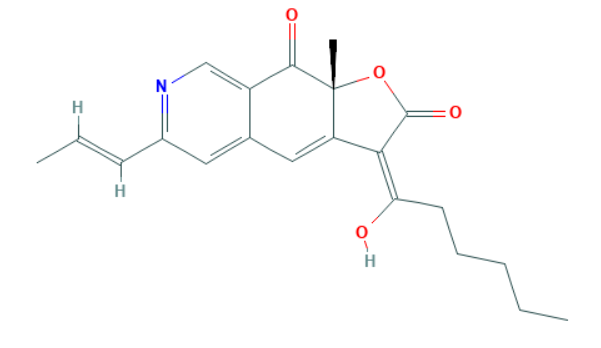 Rubropunctatin13471-84-6C21H22O5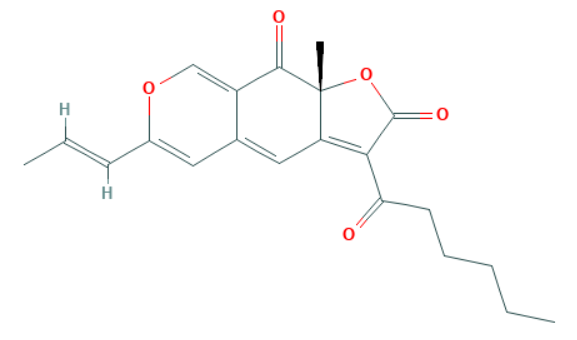 Monascorubramine1003392-65-1C23H27NO4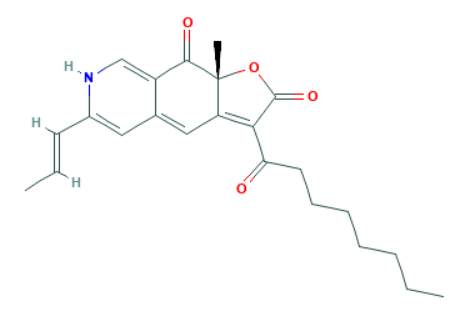 Monascorubrin13283-85-7C23H26O5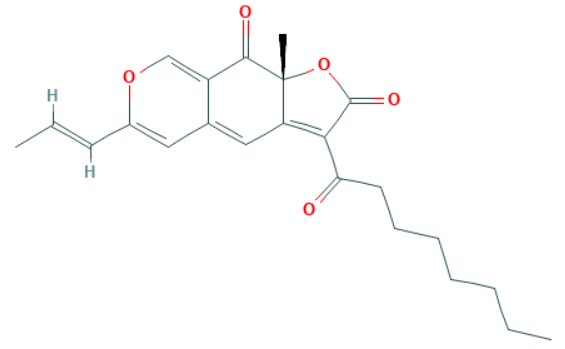 Monascin3567-98-4C21H26O5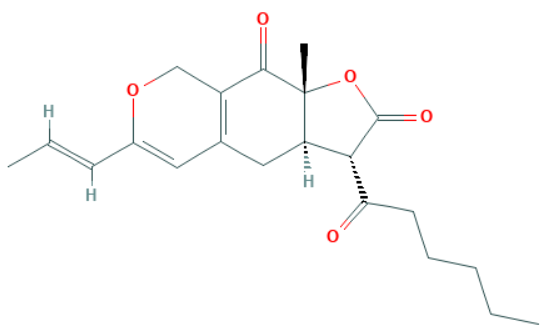 Ankaflavin50980-32-0C23H30O5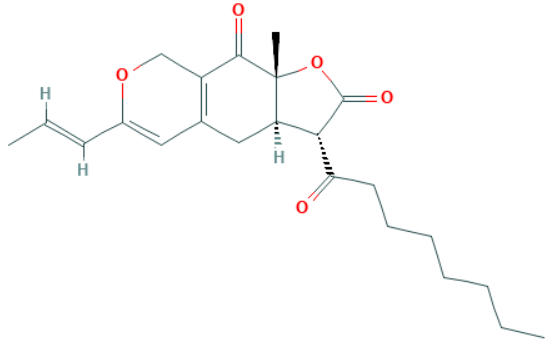 Xanthomonasin A140375-37-7C21H24O7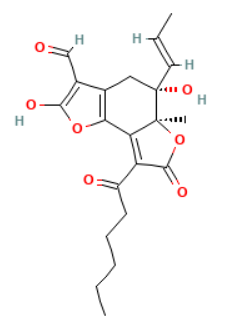 Xanthomonasin B146445-98-9C23H28O7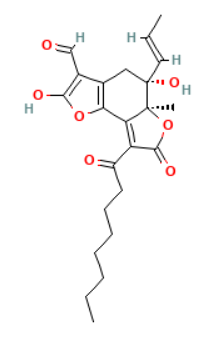 Monankarin A182161-52-0C20H22O6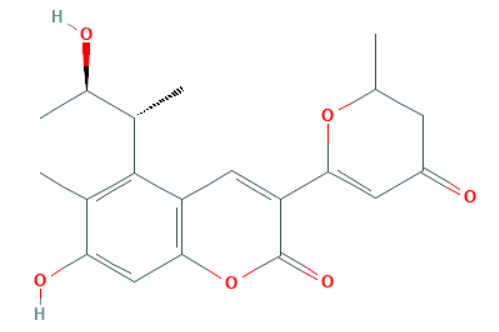 Monasfluore A1004537-75-0C21H24O5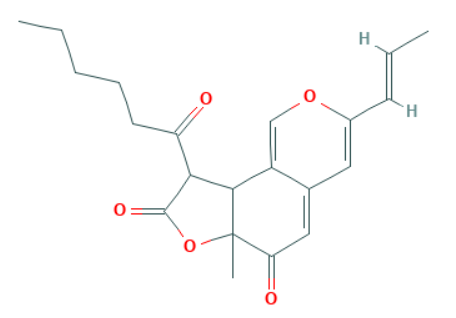 Monasfluore B1004537-76-1C23H28O5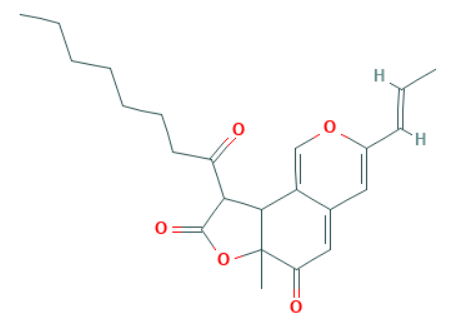 Monapurone A1263777-47-4C20H26O4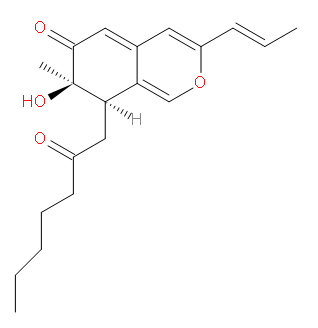 Monapurone B1263777-50-9C21H28O4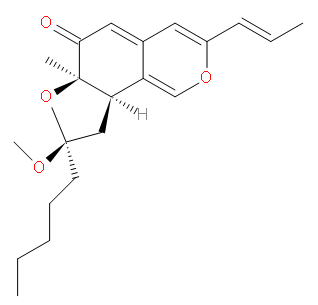 Monapurone C1263777-48-5C21H28O4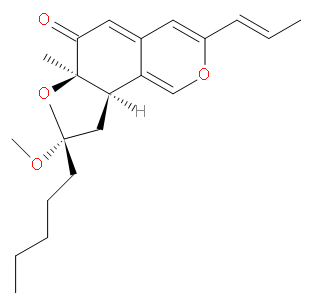 Monascopyridine A604786-54-1C21H25NO4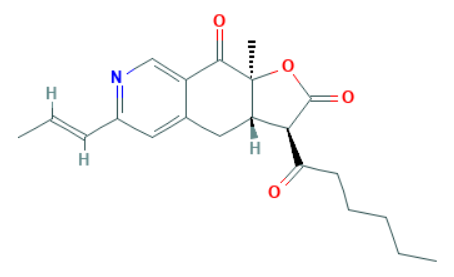 Monascopyridine B604786-55-2C23H29NO4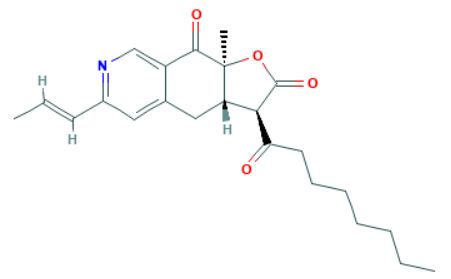 Monascopyridine C909094-27-5C20H27NO3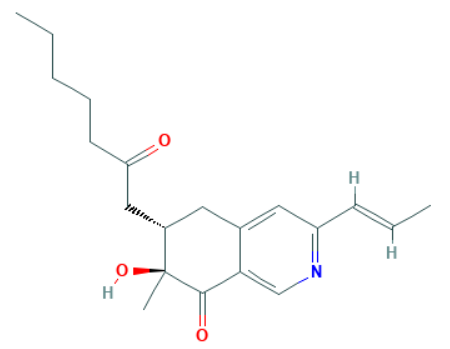 Monascopyridine D909094-28-6C22H31NO3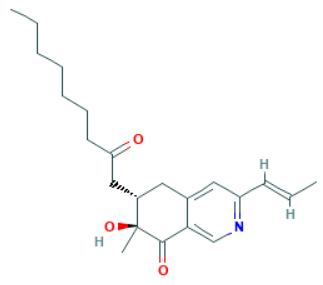 Monascopyridine E1313735-11-3C21H27NO4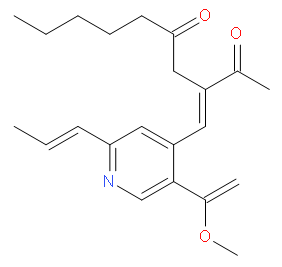 Monascopyridine F1313735-13-5C23H31NO4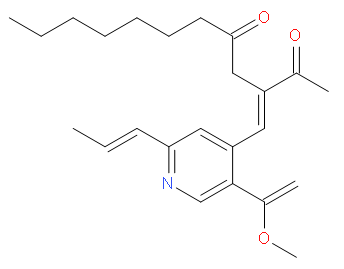 Monapurfluore A1259424-24-2C23H32O4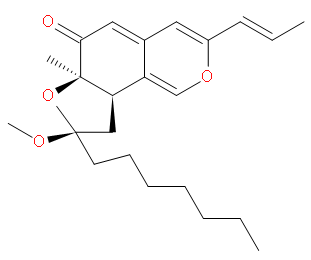 Monapurfluore B1259424-22-0C23H32O4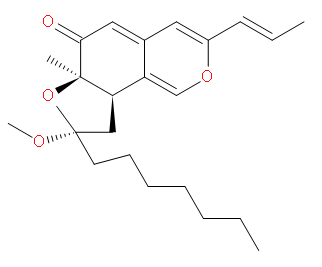 4-[2,4-Dihydroxy-6-(3-hydroxybutanethioyloxy)-3-methylphenyl]-3,4-dihydroxy-3,6-dimethylheptanoic acid910788-93-1C20H30O8S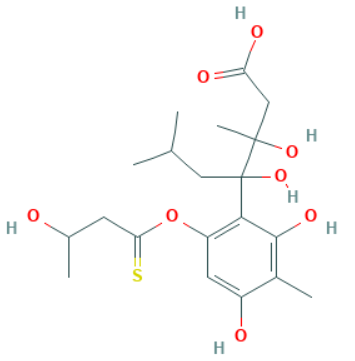 9-Hexanoyl-3-(2-hydroxypropyl)-6a-methyl-9,9a-dihydro-6H-furo[2,3-h]isochromene-6,8(6aH)-dione910788-92-0C21H26O6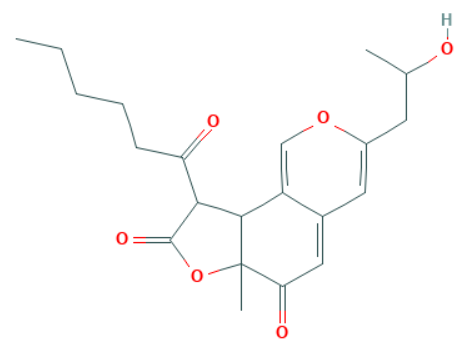 Monapilosusazaphilone1444202-34-9C23H32O5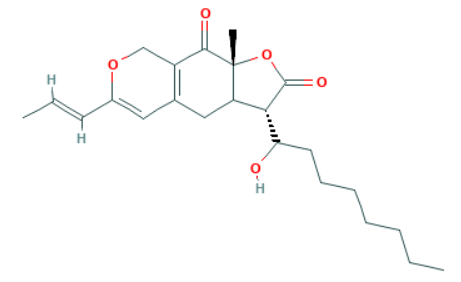 MonacolinsMonacolin K75330-75-5C24H36O5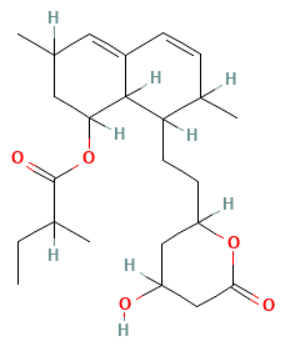 Monacolin L79394-47-1C19H28O3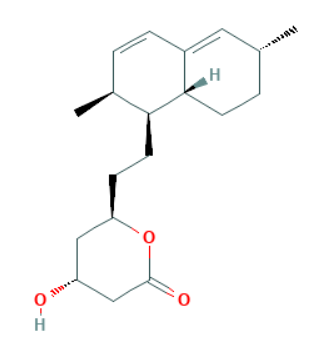 Monacolin Q1879038-89-7C19H22O2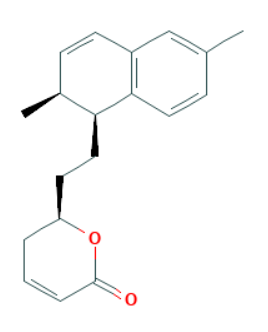 Monacolin R1879038-90-0C19H28O3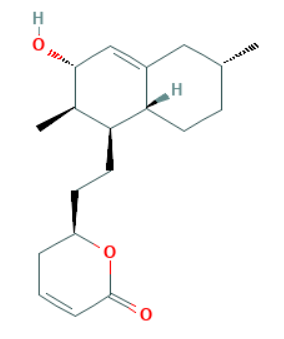 Monacolin S81693-02-9C24H38O7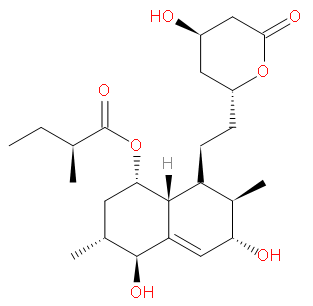 Dehydromonacolin J1355394-51-2C19H26O3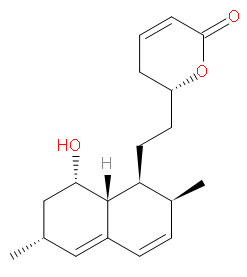 Dehydromonacolin K109273-98-5C24H34O4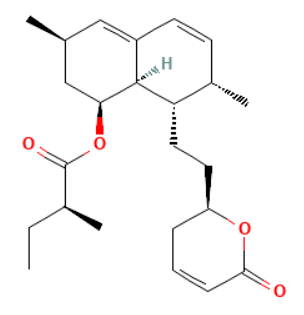 Dehydromonacolin L1355394-52-3C19H26O2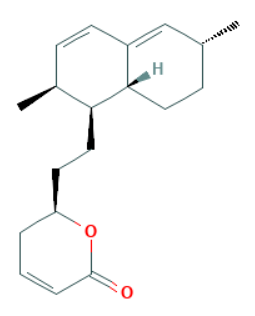 Dehydromonacolin N1355394-50-1C21H28O4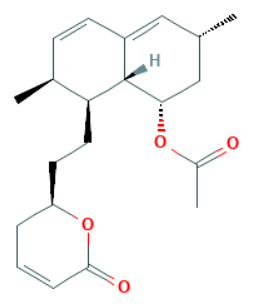 Dihydromonacolin K77517-29-4C24H38O5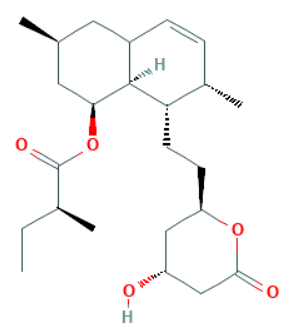 Dihydromonacolin L86827-77-2C19H30O3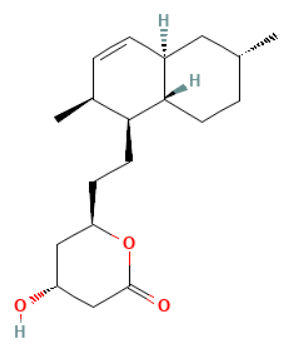 Dihydromonacolin-MV935846-59-6C24H38O5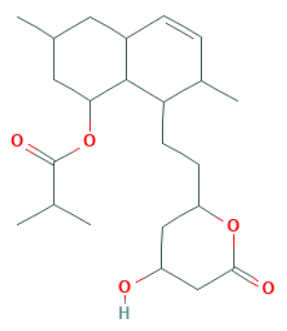 Dehydromonacolin-MV21018346-91-2C19H26O5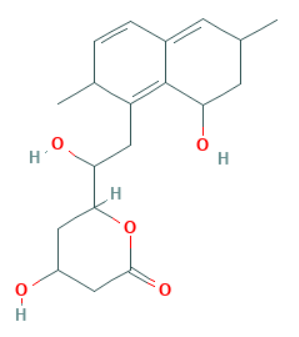 Ethyl ester of monacolin K77517-31-8C26H42O6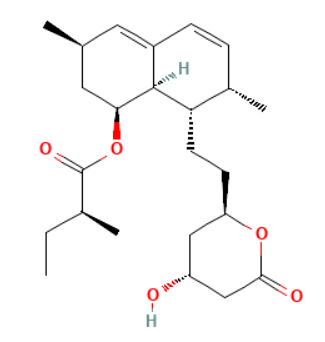 Methyl ester of the hydroxyl acid form of monacolin K77934-80-6C25H40O6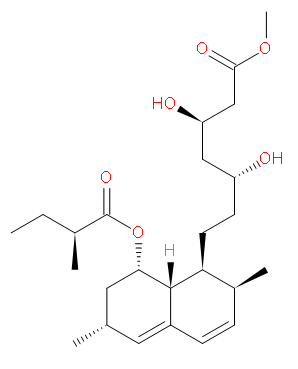 Methyl ester of the hydroxy acid form of monacolin L312710-94-4C20H32O4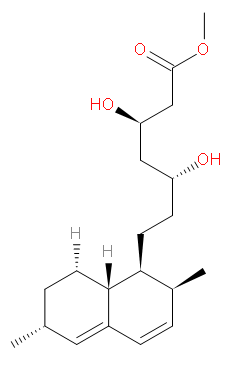 α,β-Dehydromonacolin S1879038-91-1C24H36O6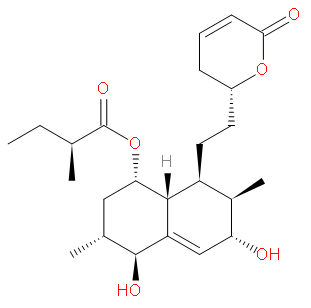 α,β-Hydromonacolin Q118045-32-2C19H24O3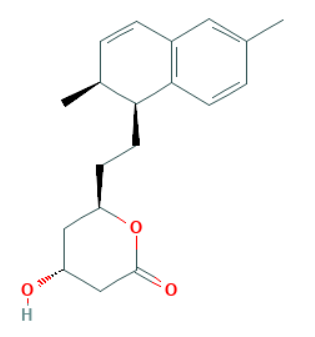 3α-Hydroxy-3,5-dihydromonacolin L119786-66-2C19H30O4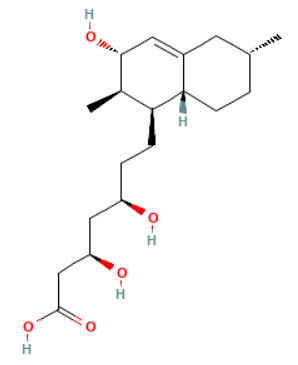 3β-Hydroxy-3,5-dihydromonacolin L1879038-92-2C19H30O4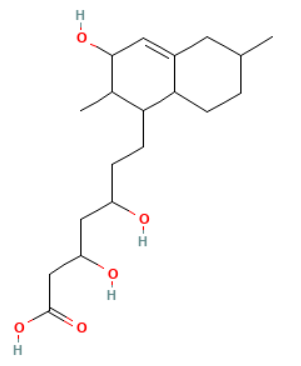 α,β-Dehydrodihydromonacolin K312710-92-2C24H36O4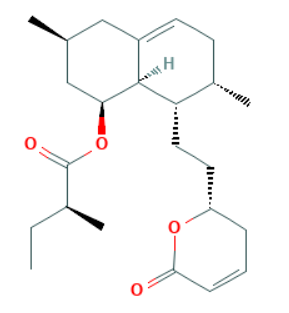 α,β-Dehydrodihydromonacolin L531523-94-1C19H28O2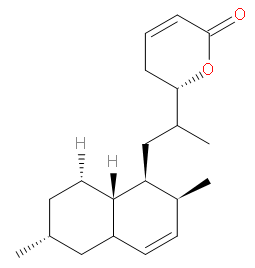 (1S,2S,4aR,6S,8-S,8aS,3′S,5′R,2″S)-Methyl 1,2,4a,5,6,7,8,8a-octahydro-3′,5′-dihydroxy-2,6-dimethyl-8-[(2-methyl-1-oxobutyl)oxy]-1-naphthaleneheptanoate101834-04-2C25H42O6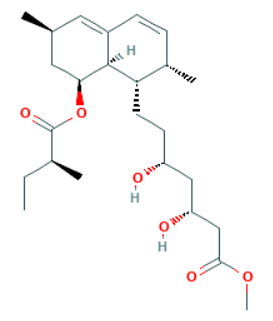 Organic acids and amino acidsLinoleic acid60-33-3C18H32O2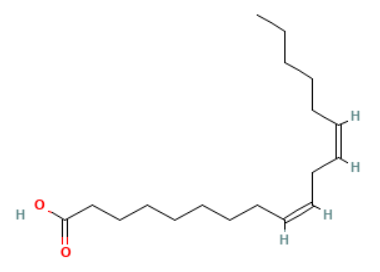 α-Linolenic acid463-40-1C18H30O2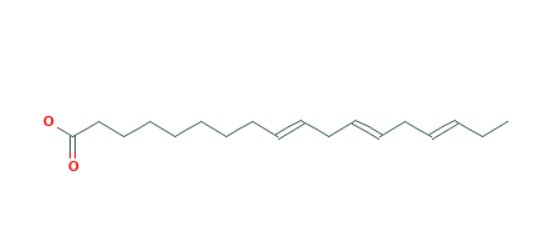 Citrinin1086-03-9C13H14O5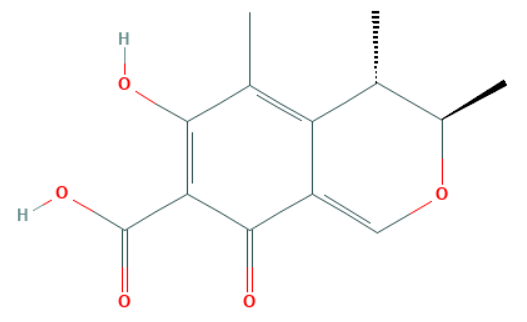 1-Heptadecanecarboxylic acid57-11-4C18H36O2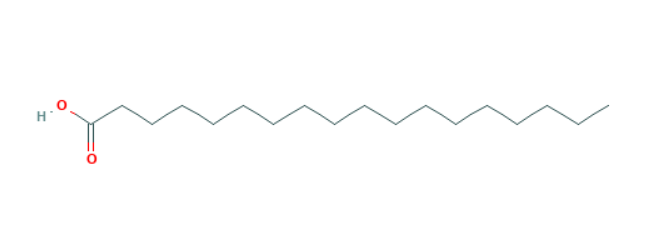 1-Pentadecanecarboxylic acid57-10-3C16H32O2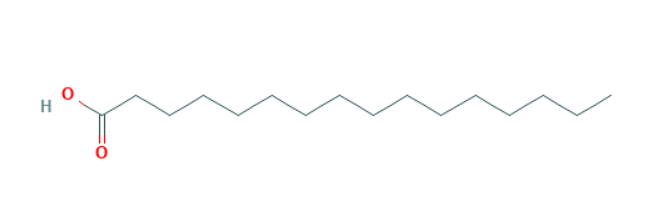 2-Hydroxyoctadecanoic acid629-22-1C18H36O3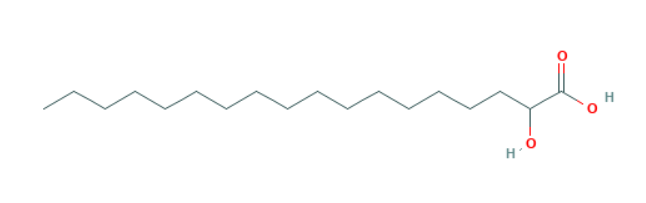 5-(2′-Hydroxy-6′-methyl phenyl)-3-methylfuran-2-carboxylic acid2060554-52-9C13H12O4(+)-Monascumic acid673477-38-8C10H17NO4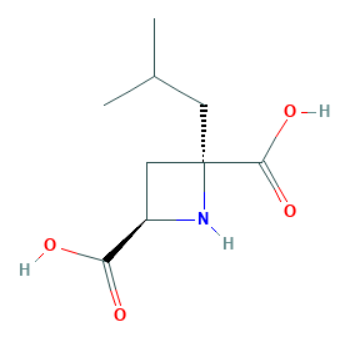 (−)-Monascumic acid673477-39-9C10H17NO4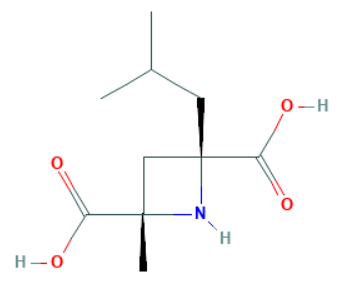 SterolsErgosterol57-87-4C28H44O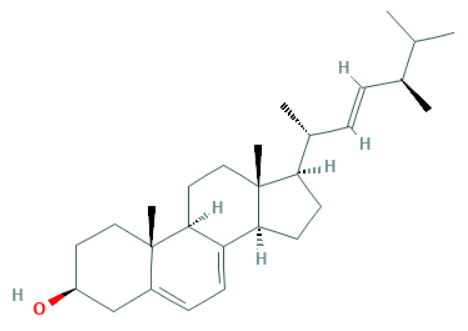 Stigmasterol83-48-7C29H48O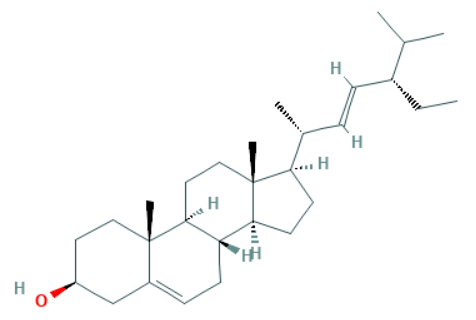 β-Sitosterol83-46-5C29H50O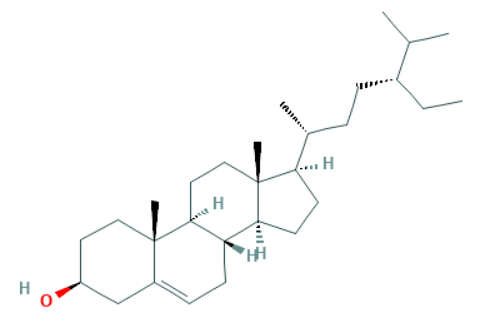 3β-Hydroxylstigmast-5-en-7-one2034-74-4C29H48O23β-Hydroxystigmasta-5,22-dien-7-one36449-99-7C29H46O2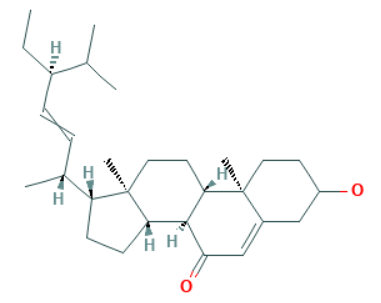 6β-Hydroxystigmast-4-en-3-one36450-02-9C29H48O2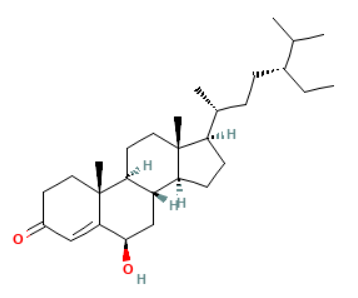 6β-Hydroxystigmasta-4,22-dien-3-one36450-01-8C29H46O2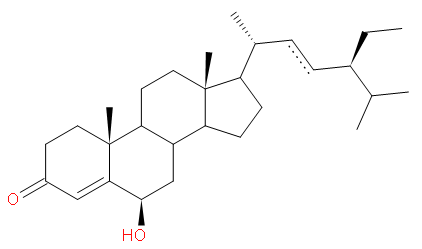 Daucosterol474-58-8C35H60O6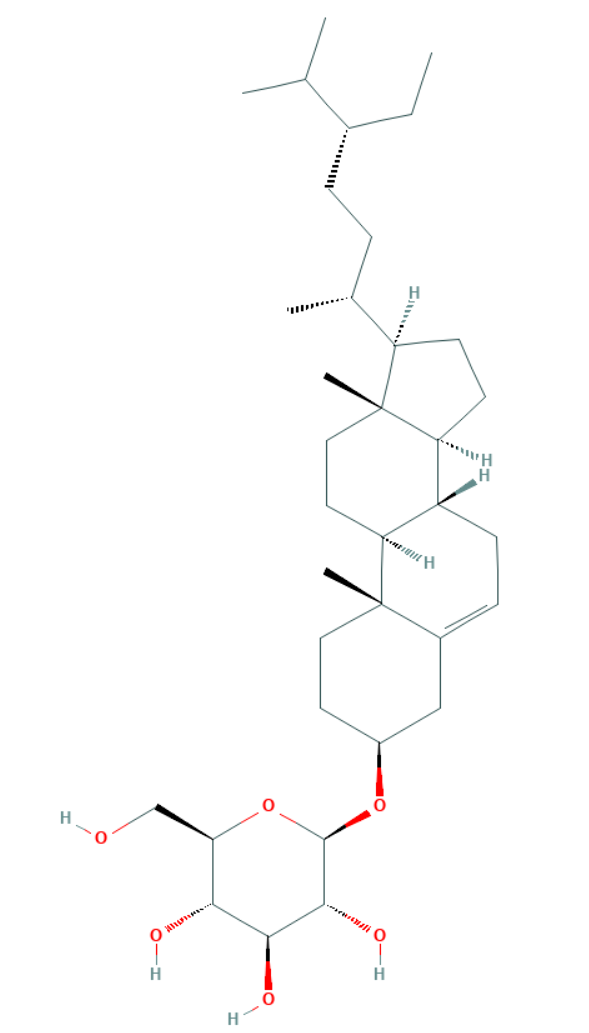 β-Sitosteryl palmitate110716-42-2C44H76O2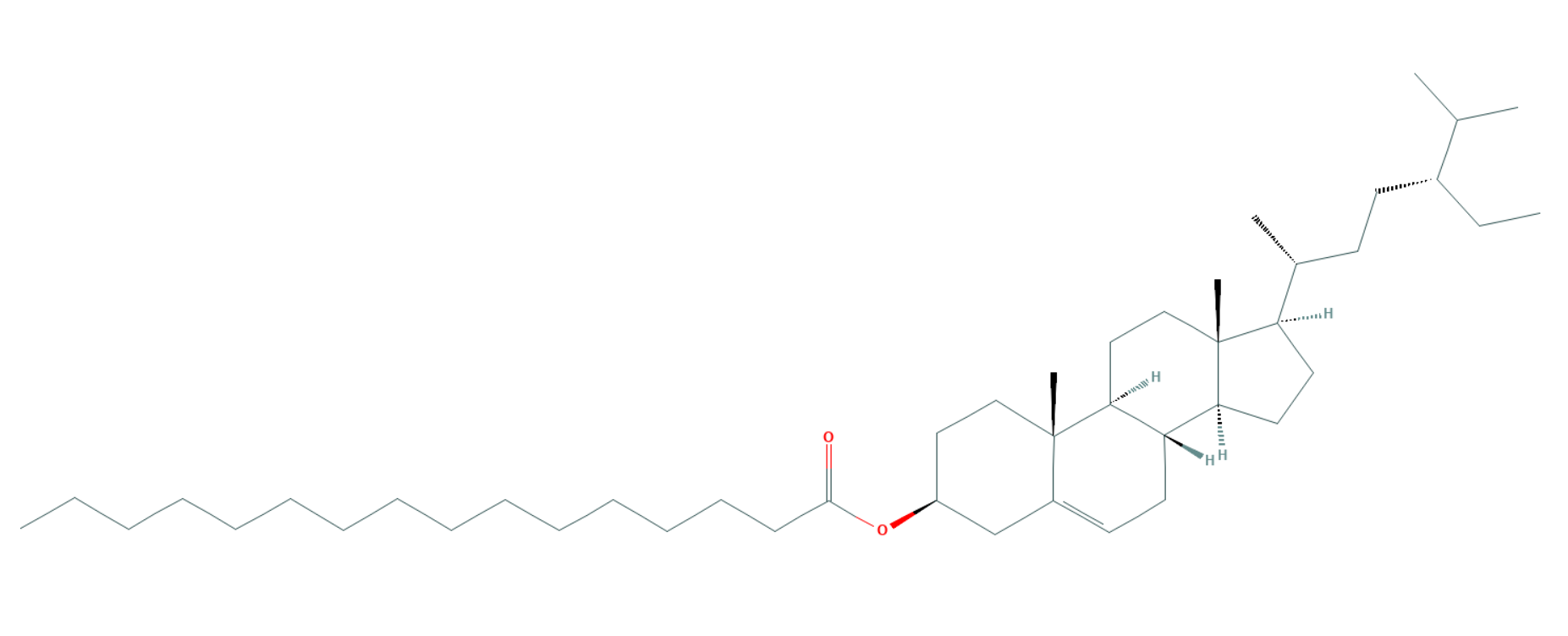 Decalin derivativesMonascusic acid A1364517-38-3C15H22O2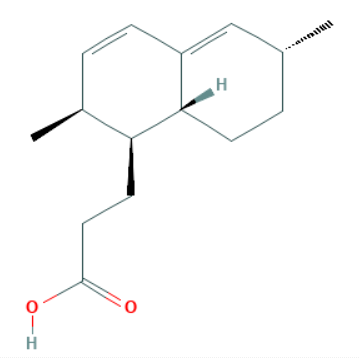 Monascusic acid B1364517-30-5C15H22O2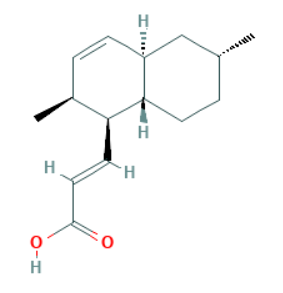 Monascusic acid C1364517-32-7C15H22O2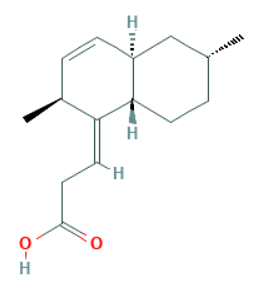 Monascusic acid D1364517-35-0C15H20O2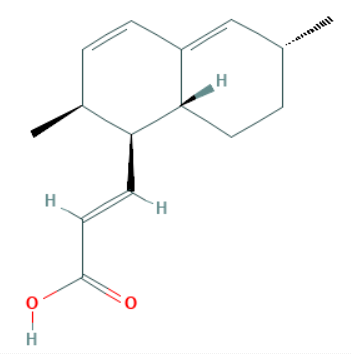 Monascusic acid E1364517-37-2C15H20O2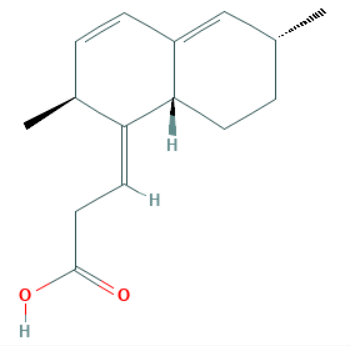 Monascusic lactone A1364517-28-1C15H20O2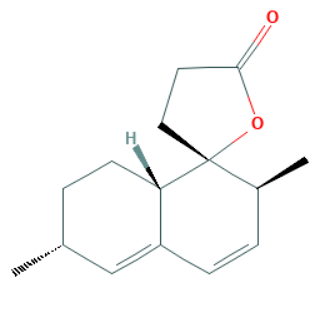 Heptaketide531523-95-2C15H24O2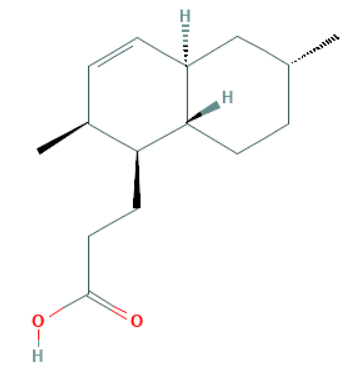 Flavonoids, lignans, and coumarinDaidzein486-66-8C15H10O4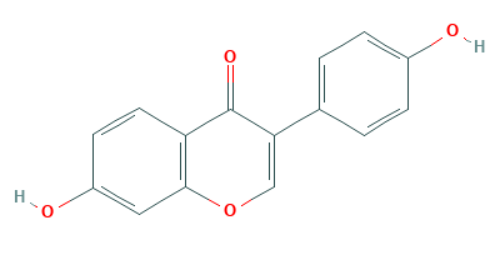 Genistein446-72-0C15H10O5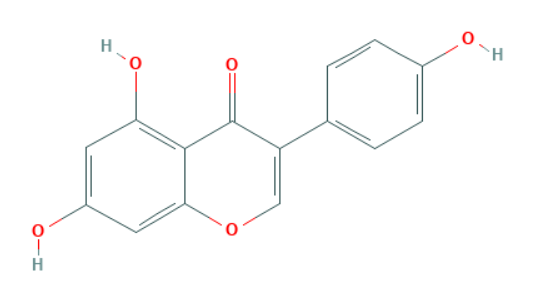 5,5′-Dimethoxylariciresinol116498-58-9C22H28O8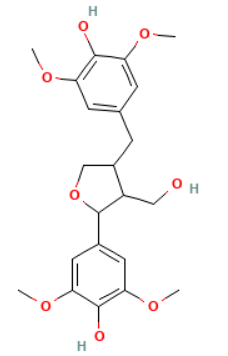 Lariciresinol27003-73-2C20H24O6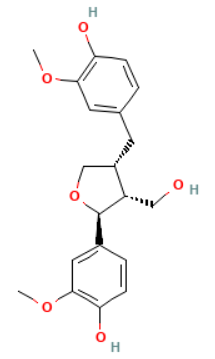 Scopoletin92-61-5C10H8O4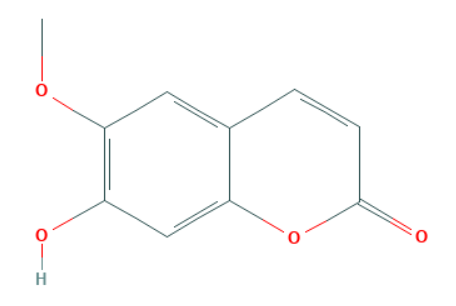 Terpenoids3-epi-Betulinic acid472-15-1C30H48O3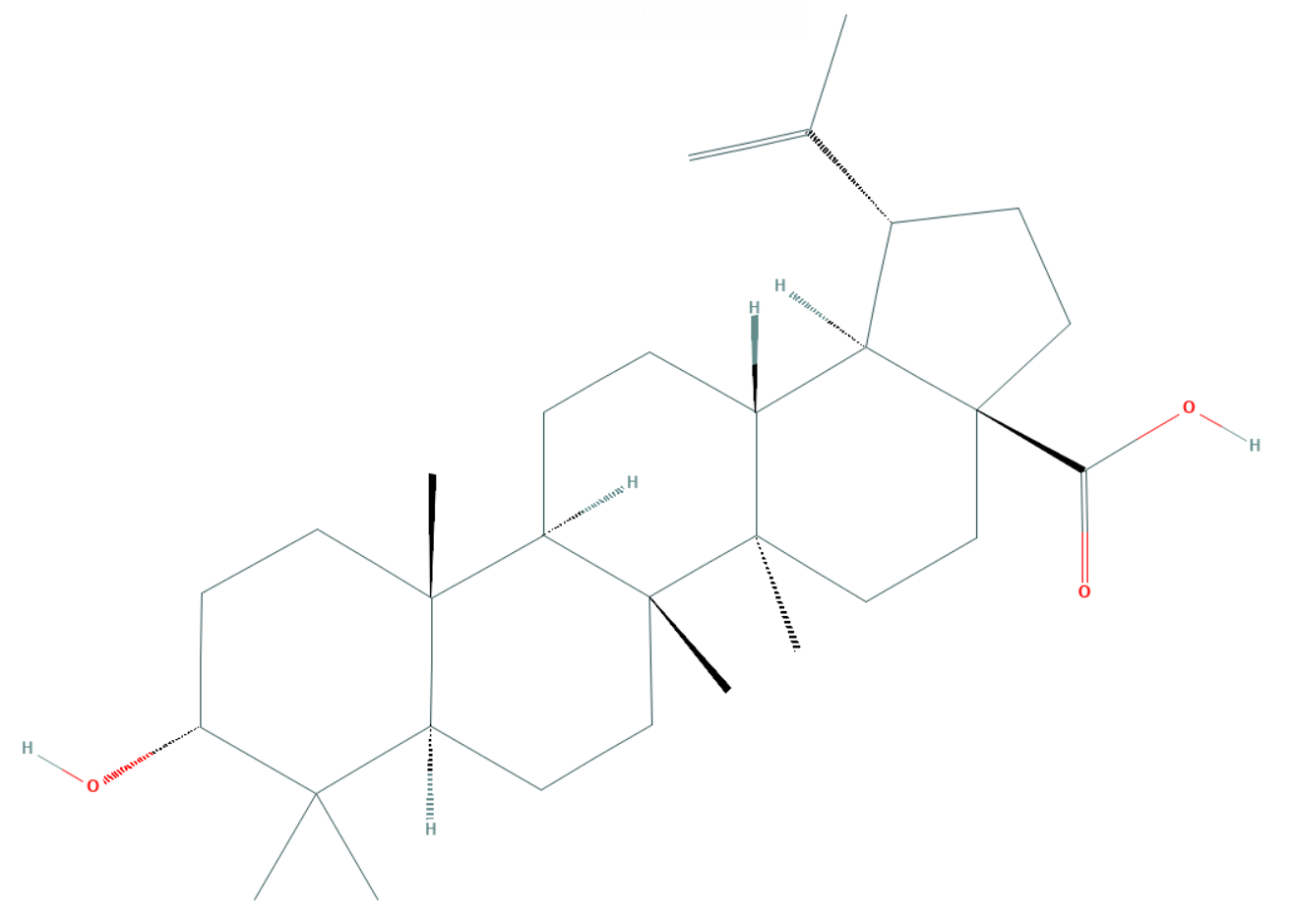 3-epi-Betulinic acid acetate10376-50-8C32H50O4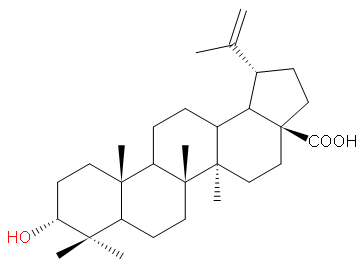 Friedelan-3-one559-74-0C30H50O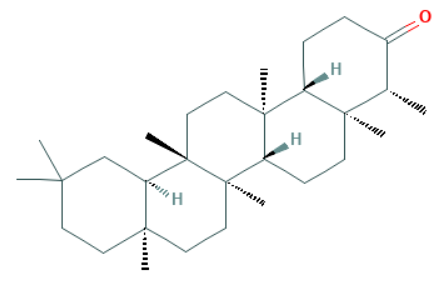 α-Cadinol481-34-5C15H26O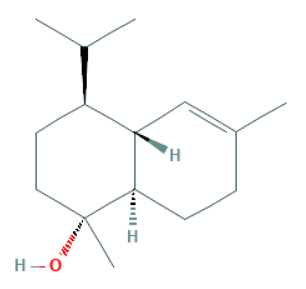 Anticopalol10395-43-4C20H34O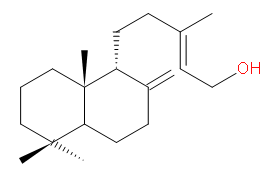 PolysaccharidesEPS-1, EPS-2, EPS-3, EPS-4, EPS-5///MPS-1, MPS-2, MPS-3///Monascan///Other compoundsPeroxymonascuspyrone2227383-92-6C19H30O6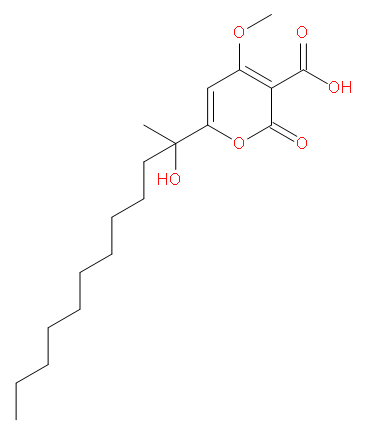 α-Tocospiro A601490-40-8C29H50O4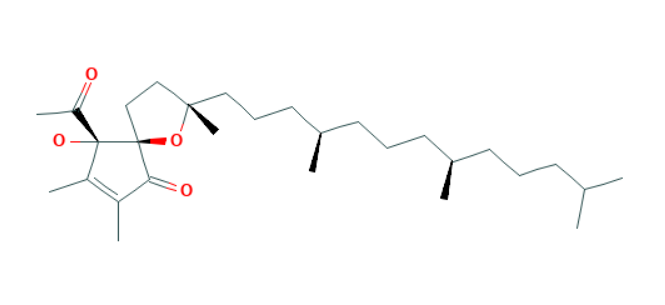 Spathulenol6750-60-3C15H24O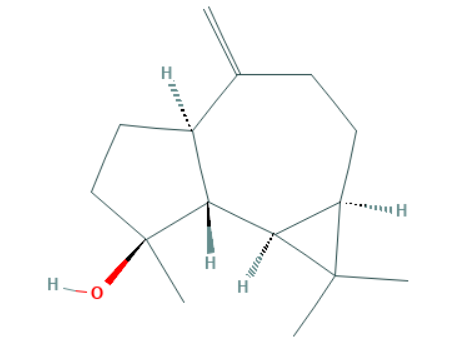 Monascodilone439668-12-9C15H12O4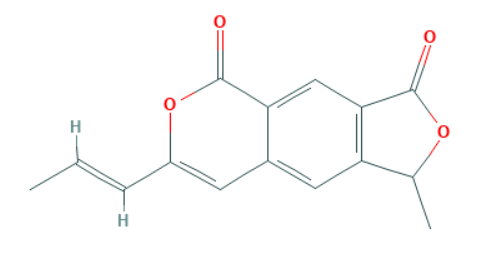 Monascustin2083632-09-9C10H18N2O3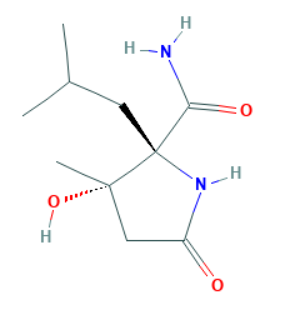 N-cis-feruloylmethoxytyramine78510-19-7C19H21NO5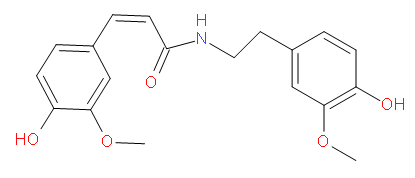 Monaspurpurone1262840-98-1C13H14O5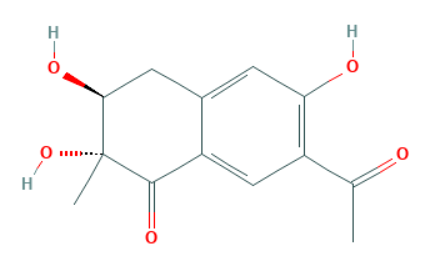 p-Nitrophenol100-02-7C6H5NO3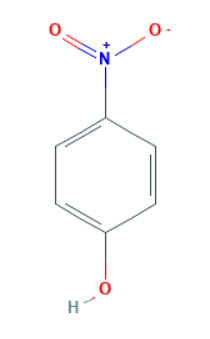 1-Dotriacontanol544-85-4C32H66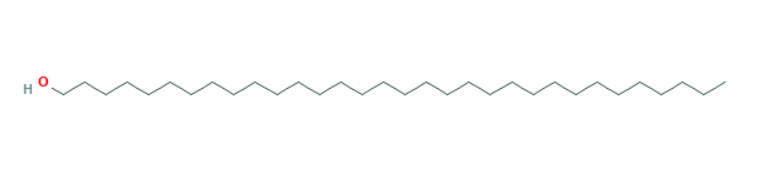 StudyFormulationSourceSpecies, concentrationQuality control reported (Y/N)Chemical analysis reported (Y/N)Heber 1999Red yeast ricePharmanex, Inc, Simi Valley, CARice starch, 73.4%; Fiber, 0.8%; Protein, 5.8%; Moisture, 3-6%; Total natural pigment, <0.33%; Ash, <3%; Phosphorus (organic phosphorus 0.02%), 0.44%; Trace elements, Trace; Total HMG-CoA reductase inhibitors, 0.4% (Monacolin K, 0.2%; Monacolin K (hydroxy-acid form), 0.1%; Dihydromonacolin, <0.01%; Monacolin I, 0.03%; Monacolin II (hydroxy-acid form), <0.01%; Monacolin III, 0.02%; Monacolin IV, 0.02%; Monacolin V, 0.02%; Monacolin VI, 0.01%); Fatty acids (Saturated (palmitic and stearic), <0.5%; Mono- and polyunsaturated, <1.5%).YY; HPLCZhao 2003XuezhikangWBL Peking University Biotech Co., Ltd., ChinaEach capsule (300 mg Red yeast rice) contains 2.5 mg natural occurring lovastatin.NNLin 2005Monascus purpureus Went riceY & B Pharmaceuticals Co., Ltd, Taipei, TaiwanProtein, 17.00%; Starch, 68.00%; Fat, 4.00% (Of which: Linoleic acid, 48.13%; Oleic acid, 28.78%; Palmitic acid, 18.61%; Stearic acid, 4.49%; Ergosterol, 0.30%); Fiber, 2.00%; Water , <5.00%; HMG-CoA reductase inhibitors (statins), 1.16% (Lovastatin, 0.95%; Other statins, 0.21%); r-Aminobutyric acid (GABA), 2.55%; Alkaloids (Water-soluble, 0.30%; Lipid-soluble, 0.05%); Glycosides, 0.06%; Flavonoids, 0.05%; Natural pigments, 0.01%; Ethanol extracts ≥12.00%; Water extracts ≥10.00%.YY; HPLCBecker 2009Red yeast rice capsuleSylvan Bioproducts, Kittanning, PennsylvaniaEach capsule (300 mg Red yeast rice) contains 0.0120mg Monacolin JA, 0.0186mg Monacolin J, 0.0080mg Monacolin XA, 0.607mg Monacolin KA, 0.0802mg Monacolin LA, 1.02mg Monacolin K (lovastatin), 0.0546mg Monacolin L, 0.0065mg Monacolin M, and 0.212mg Dihydromonacolin K.YY; HPLCYang 2009Red yeast riceNRNRNNBogsrud 2010Red yeast riceWearnes Biotech & Medicals Pte, SingaporeEach capsule (Red yeast rice) contains 1.2mg monacolin K in the lactone form (lovastatin), 0.6mg monacolin K in the hydroxyl-acid form (active lovastatin after bioconversion), and 0.6mg monacolins in the other forms.NNHalbert 2010Red yeast riceSylvan Bioproducts, Kittanning, PennsylvaniaEach capsule (600 mg Red yeast rice) contains 1.245mg Monacolin K (lovastatin) and 0.54mg Monacolin KA.YY; HPLCKarl 2012Red yeast riceNR600 mg Red yeast rice contains 2.4mg monacolin K (lovestatin).NNCicero 2013Red yeast riceLabomar s.r.l., Istrana, Treviso, ItalyEach tablet (Red yeast rice) contains 10 mg monacolins from Monascus purpureus and 10 mg coenzyme Q10.YY; HPLCVerhoeven 2013Red yeast riceNREach capsule (Red yeast rice) contains 5,025mg Monacolin K, 30mg Ubiquinone (coenzyme Q10), 20mg Procyanidins (Vitisvinifera L), and 100mg Lecithin.YY; HPLCMoriarty 2014XuezhikangWBL Peking University Biotech Co., Ltd., ChinaNRNNCui 2015XuezhikangWBL Peking University Biotech Co., Ltd., ChinaNRNNWang 2015XuezhikangNRNRNNHeinz 2016Red yeast riceMEDA Pharma, Bad Homburg, GermanyEach tablet (200mg Red yeast rice) contains 304.6mg Dicalcium phosphate, 253.2mg Microcrystalline cellulose, 3.0mg Monacolin K, 0.5mg Astaxanthin, 8.0mg Magnesium stearate, 8.0mg Mono- and diglycerides of fatty acids, 4.0mg Silicon dioxide, 2.0mg Coenzym Q10, and 0.2mg Pteroyl monoglutamic acid (folic acid).YY; HPLCCicero 2017Red yeast riceNREach liquid stick (Red yeast rice) contains 5mg monacolins from Monascus purpureus.NNNo.Trial (citation format)1Cicero, A., Morbini, M., Parini, A., Urso, R., Rosticci, M., Grandi, E., et al. (2016). Effect of red yeast rice combined with antioxidants on lipid pattern, hs-CRP level, and endothelial function in moderately hypercholesterolemic subjects. Ther Clin Risk Manag, 281. doi:10.2147/TCRM.S91817.2Gheith, O., Sheashaa, H., Abdelsalam, M., Shoeir, Z., and Sobh, M. (2008). Efficacy and safety of Monascus purpureus Went rice in subjects with secondary hyperlipidemia. Clin Exp Nephrol, 12, 189–194. doi:10.1007/s10157-008-0033-x.3Gheith, O., Sheashaa, H., Abdelsalam, M., Shoeir, Z., and Sobh, M. (2009). Efficacy and safety of Monascus purpureus Went rice in children and young adults with secondary hyperlipidemia: A preliminary report. Eur J Intern Med, 20, e57–e61. doi:10.1016/j.ejim.2008.08.012.4Giovanni, S., Silvia, B., Eugenio, R., Stefania, F., Romina, V., and Annunziata, L. (2013). Mediterranean Diet and Red Yeast Rice Supplementation for the Management of Hyperlipidemia in Statin-Intolerant Patients with or without Type 2 Diabetes. Evid Based Complement Alternat Med, 2013, 1–7. doi:10.1155/2013/743473.5Guardamagna, O., Abello, F., Baracco, V., Stasiowska, B., and Martino, F. (2011). The treatment of hypercholesterolemic children: Efficacy and safety of a combination of red yeast rice extract and policosanols. Nutr Metab Cardiovasc Dis, 21, 424–429. doi:10.1016/j.numecd.2009.10.015.6Hu, C.-L., Li, Y.-B., Tang, Y.-H., Chen, J.-B., Liu, J., Tang, Q.-Z., et al. (2006). Effects of Withdrawal of Xuezhikang, an Extract of Cholestin, on Lipid Profile and C-reactive Protein: A Short-Term Time Course Study in Patients with Coronary Artery Disease. Cardiovasc Drugs Ther, 20, 185–191. doi:10.1007/s10557-006-7947-x.7Huang, C.-F., Li, T.-C., Lin, C.-C., Liu, C.-S., Shih, H.-C., and Lai, M.-M. (2007). Efficacy of Monascus purpureus Went rice on lowering lipid ratios in hypercholesterolemic patients. Eur J Cardiov Prev R, 14, 438–440. doi:10.1097/HJR.0b013e32801da137.8Klimek, M., Wang, S., and Ogunkanmi, A. (2009). Safety and efficacy of red yeast rice (Monascus purpureus) as an alternative therapy for hyperlipidemia. P T, 34, 313–327. PMID: 195720499Li, J.-J., Hu, S.-S., Fang, C.-H., Hui, R.-T., Miao, L.-F., Yang, Y.-J., et al. (2005). Effects of Xuezhikang, an extract of cholestin, on lipid profile and C-reactive protein: a short-term time course study in patients with stable angina. Clin Chim Acta, 352, 217–224. doi:10.1016/j.cccn.2004.09.026.10Peng, D., Fong, A., and Pelt, A. van (2017). Original Research: The Effects of Red Yeast Rice Supplementation on Cholesterol Levels in Adults. Am J Nurs, 117, 46–54. doi:10.1097/01.NAJ.0000521973.38717.2e.11Ross, S. M. (2017). Red Yeast Rice: The Efficacy of Monascus Purpureus Yeast for Treatment of Hyperlipidemia a Modifiable Risk Factor of Cardiovascular Disease. Holist Nurs Pract, 31, 52–58. doi:10.1097/HNP.0000000000000192.12Wang, J., Lu, Z., Chi, J., Wang, W., Su, M., Kou, W., et al. (1997). Multicenter clinical trial of the serum lipid-lowering effects of a Monascus purpureus (red yeast) rice preparation from traditional Chinese medicine. Curr Ther Res, 58, 964–978. doi:10.1016/S0011-393X(97)80063-X.13Wang, T.-J., Lien, A. S.-Y., Chen, J.-L., Lin, C.-H., Yang, Y.-S., and Yang, S.-H. (2019). A Randomized Clinical Efficacy Trial of Red Yeast Rice (Monascus pilosus) Against Hyperlipidemia. Am J Chin Med, 47, 323–335. doi:10.1142/S0192415X19500150.14Xue, Y., Tao, L., Wu, S., Wang, G., Qian, L., Li, J., et al. (2017). Red yeast rice induces less muscle fatigue symptom than simvastatin in dyslipidemic patients: a single center randomized pilot trial. BMC Cardiovasc Disord, 17, 127. doi:10.1186/s12872-017-0560-z.